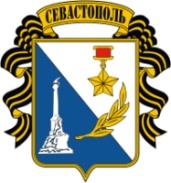 ЧУ «Общеобразовательная организация школа развития и творчества»299003, Российская федерация, г. Севастополь, ул. Симферопольская, 18Тел. 55-14-16, 54-93-16e-mail: school.razvitie@mail.ruПРИКАЗ«16»  декабря 2021г.								№ 213-ОДО назначении куратора внедрения целевой модели наставничества и создании рабочей группы по разработке документов о внедрении целевой модели наставничестваВо исполнение приказа Департамента образования и науки города Севастополя от 01.10.2021 № 1218-П «О внедрении системы наставничества для образовательных организаций города Севастополя на период реализации 2021-2024 гг.», в соответствии с распоряжением Министерства просвещения Российской Федерации от 25.12.2019 №Р-145 «Об утверждении методологии (целевой модели) наставничества обучающихся для организаций, осуществляющих образовательную деятельность по общеобразовательным, дополнительным общеобразовательным программам среднего профессионального образования, в том числе с применением лучших практик обмена опытом между обучающимся», письмом просвещения Российской Федерации от 23.01.2020 № МР-42/02 «О направлении целевой модели наставничества и методических рекомендаций» (вместе с "Методическими рекомендациями по внедрению методологии (целевой модели) наставничества обучающихся для организаций, осуществляющих образовательную деятельность по общеобразовательным, дополнительным общеобразовательным и программам среднего профессионального образования, в том числе с применением лучших практик обмена опытом между обучающимися» ПРИКАЗЫВАЮ:Назначить куратором внедрения целевой модели наставничества в ЧУ «ОО школа развития и творчества» заместителя директора по учебно-воспитательной работе Шмата В.В.Создать рабочую группу по разработке документов о внедрении целевой модели наставничества в следующем составе:–  Шмат В.В., заместитель директора по учебно-воспитательной работе, куратор внедрения целевой модели наставничества в ЧУ «ОО школа развития и творчества»; –  Курындина Л.Л., руководитель МО учителей начальных классов;–   Крылова А.А., руководитель МО учителей точных наук и предметной области «Естествознание»;–  Борисенко Н.М., руководитель МО учителей гуманитарного и художественно-эстетического цикла–  Смирнова В.Н., руководитель МО классных руководителей.Администратору официального сайта ЧУ «ОО школа развития и творчества» Сосниной О.В. создать страницу «Наставничество».Куратору внедрения целевой модели наставничества Шмату В.В.: Совместно с рабочей группой:– разработать Положение о программе наставничества в ЧУ «ОО школа развития и творчества»;– разработать Дорожную карту внедрения целевой модели наставничества в ЧУ «ОО школа развития и творчества»;– сформировать базу наставляемых;– сформировать базу наставников.Организовать реализацию мероприятий по внедрению целевой модели наставничества в ЧУ «ОО школа развития и творчества» в сроки, утвержденные Дорожной картой. Разместить на официальном сайте ЧУ «ОО школа развития и творчества» на странице «Наставничество» документы по внедрению целевой модели наставничества.5. Контроль за исполнением приказа оставляю за собой.Директор 				В.А. Бурдина